Ordine dei	ISTITUITO AI SENSI DELLE LEGGI: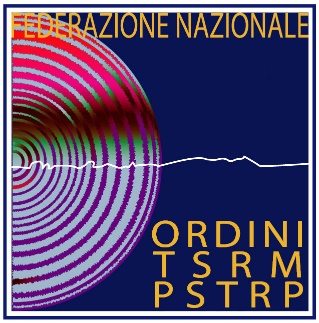 Tecnici sanitari	4.8.1965, n. 1103, 31.1.1983, n. 25 e 11.1.2018, n. 3di radiologia medica 	C.F. 97038500589e delle professioni	sanitarie tecniche,della riabilitazionee della prevenzioneROMA e provinciaAL Presidente del c.d.a. dei Logopedisti dott.ssa Anna Giulia De Cagno     Ordine TSRM PSTRP di Roma e provincia                          Allegato 1 Avviso per la selezione di venti logopedisti per la costituzione di un elenco di esperti per eventuale nomina al ruolo di Rappresentante dell'ordine TSRM-PSTRP di Roma e provincia nelle commissioni per la prova finale abilitante dei Corsi di laurea in Logopedia  Il /la sottoscritto/a    dott./ssa					________________________________iscritto/a all' Ordine TSRM-PSTRP di Roma e Provincia  dal__/__/____con n°di iscrizione  _____,Nato/a a	prov.			il							 Residente in via				n°						 Città	cap		Provincia						Codice Fiscale  							Recapiti telefonici (fisso-mobile) 									 Indirizzo email  						anno primo impiego come  logopedista ( dipendente /o in regime libero professionale )              ______________________attualmente in servizio presso________________________dal _____________________    Chiede di partecipare all'avviso per la selezione dei rappresentanti dell'Ordine TSRM-PSTRP di Roma e provincia nelle commissioni per la prova finale abilitante all'esercizio della professione di Logopedista.A tal fine, consapevole della responsabilità penale, ai sensi del DPR445/ 2000 in caso di dichiarazione mendace, dichiara di possedere tutti i requisiti di ammissione indicati nel bando :a)di essere iscritto/a all'ordine TSRM.PSTRP di Roma e Provincia dal ____/__/____con N° di iscrizione ____nell'albo di_____________    ;b)di non avere subito condanne penali e di non avere procedimenti penali in corso; c) di non essere stato destituito , dispensato o licenziato dalla pubblica Amministrazione ;d)di non essere destinatario di sanzioni disciplinari irrogate dall'Ordine TSRM-PSTRP nel biennio precedente e di non avere procedimenti disciplinari in corso;e) di essere in regola con il pagamento delle tasse di iscrizione all'ordine;f)di essere in possesso di Laurea Magistrale delle professioni Sanitarie Riabilitativeg)di avere almeno dieci anni di servizio ( dipendente o libero professionista)Allega:    Curriculum formativo professionale in formato europeo, datato e firmato redatto nella forma di dichiarazione sostitutiva ai sensi del DPR445/2000  copia fronte /retro di  documento di riconoscimento , in corso di validitàIl/la sottoscritto/a chiede che ogni comunicazione relativa alla procedura in oggetto gli/le venga recapitata al presente indirizzo PEC:___________________________________e per comunicazioni urgenti al seguente recapito telefonico___________________Luogo e data __________________________               Firma______________________